At Flixton Primary School, our art learning begins in the EYFS Department.Here is an overview of the statutory educational programme that the younger members of our school are studying: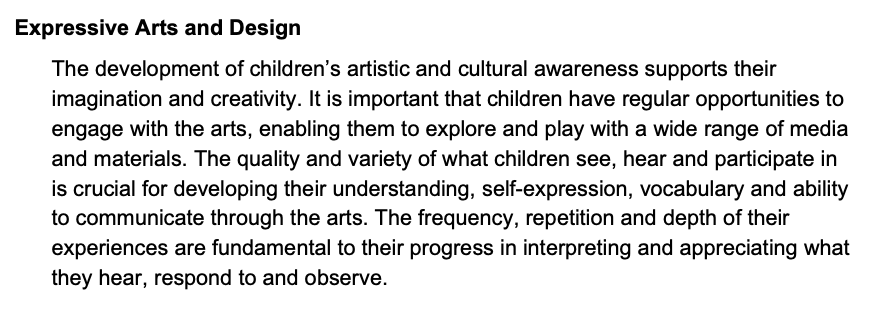 